Rammer for pædagogiske netværk på SSH, SSA og PAU-uddannelsen Formål, herunder definition af et pædagogisk netværk Pædagogiske netværk er fælles møder for undervisere og oplæringsvejleder på SSH, SSA eller PAU- uddannelsen.  De pædagogiske netværk er uddannelsesopdelt.Formålet med pædagogiske netværk er:  At styrke kobling mellem skole og oplæringen via dialog om overgangene i uddannelsen mellem undervisere og oplæringsvejledere At give undervisere og oplæringsvejledere mulighed for at drøfte relevante faglige emner på tværs af skole og oplæringen At øge forståelse af uddannelsens forskellige dele på tværs af skole og oplæringen med henblik på at støtte elevernes læringsprocesser  At udveksle viden, erfaringer og inspirere hinanden gensidigt Indhold i pædagogiske netværk 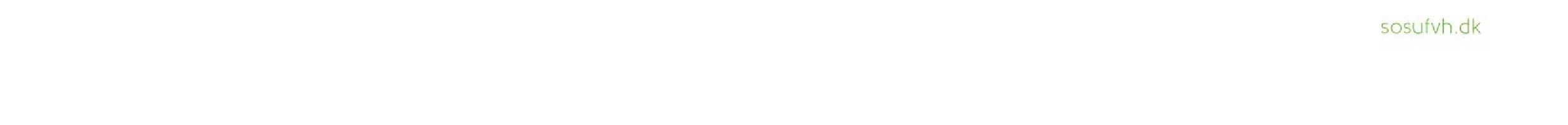 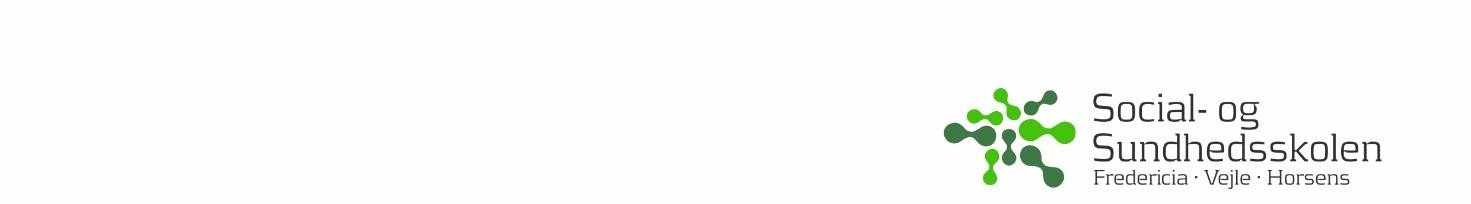 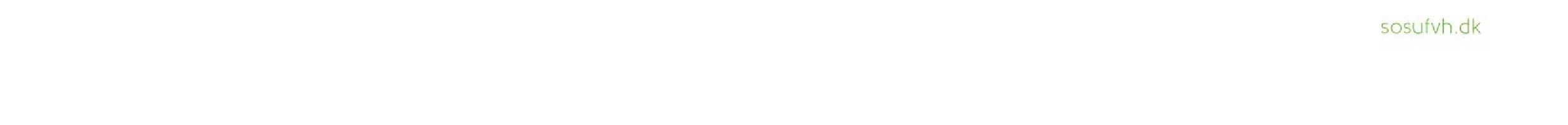 Indholdet i de pædagogiske netværk besluttes fra gang til gang. Inden hvert møde rundsendes en dagsorden til deltagerne udarbejdet i samarbejde mellem den skoleansvarlig for skole-/oplæringssamarbejdet og en repræsentant fra oplæringen. Indholdet i de pædagogiske netværk kan f.eks. være aktuelle emner for uddannelsen, særlige udvalgte dele af uddannelsen, særlige udfordringer for eleverne i overgangene mellem skole og oplæringen eller andre emner, der er relevante i forhold til elevernes læringsprocesser og gennemførelse af uddannelsen.  Rammer for gennemførelse af pædagogiske netværk Pædagogiske netværk gennemføres 1-2 gange årligt efter aftale. Gennemførelsen af de pædagogiske netværk finder sted i oplæringen eller efter aftale på skolen. Til hvert møde udarbejdes en dagsorden, som rundsendes til mødedeltagerne i god tid. Dagsordenen udarbejdes i samarbejde mellem skoleansvarlig for skole-/oplæringssamarbejdet og en repræsentant fra oplæringen. Fast punkt på dagsordenen er evaluering af mødet.  Varigheden for de pædagogiske netværk er ca. 2 timer. Målgruppen  Antal deltagere i hvert pædagogisk netværk er ca. 10 personer fra oplæringen og 2-3 personer fra skolen. Skoleansvarlig for skole-/oplæringssamarbejdet og uddannelseskoordinatorer deltager om muligt. Afdelingsledere deltager efter aftale.  